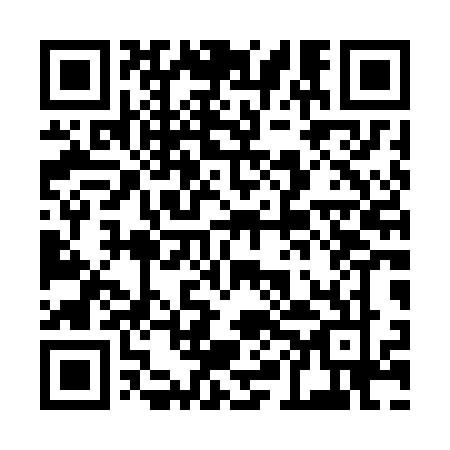 Ramadan times for Nakuru, KenyaMon 11 Mar 2024 - Wed 10 Apr 2024High Latitude Method: NonePrayer Calculation Method: Muslim World LeagueAsar Calculation Method: ShafiPrayer times provided by https://www.salahtimes.comDateDayFajrSuhurSunriseDhuhrAsrIftarMaghribIsha11Mon5:335:336:4212:463:516:496:497:5412Tue5:335:336:4212:453:506:496:497:5313Wed5:335:336:4212:453:506:486:487:5314Thu5:335:336:4112:453:496:486:487:5315Fri5:335:336:4112:453:486:486:487:5316Sat5:325:326:4112:443:466:486:487:5217Sun5:325:326:4112:443:456:476:477:5218Mon5:325:326:4012:443:446:476:477:5219Tue5:315:316:4012:433:436:476:477:5120Wed5:315:316:4012:433:446:466:467:5121Thu5:315:316:4012:433:446:466:467:5122Fri5:315:316:3912:423:456:466:467:5023Sat5:305:306:3912:423:456:456:457:5024Sun5:305:306:3912:423:466:456:457:5025Mon5:305:306:3812:423:466:456:457:5026Tue5:295:296:3812:413:466:446:447:4927Wed5:295:296:3812:413:476:446:447:4928Thu5:295:296:3712:413:476:446:447:4929Fri5:285:286:3712:403:476:446:447:4830Sat5:285:286:3712:403:486:436:437:4831Sun5:285:286:3712:403:486:436:437:481Mon5:275:276:3612:393:486:436:437:482Tue5:275:276:3612:393:496:426:427:473Wed5:275:276:3612:393:496:426:427:474Thu5:265:266:3512:393:496:426:427:475Fri5:265:266:3512:383:496:416:417:476Sat5:265:266:3512:383:506:416:417:467Sun5:255:256:3512:383:506:416:417:468Mon5:255:256:3412:373:506:416:417:469Tue5:255:256:3412:373:506:406:407:4610Wed5:245:246:3412:373:516:406:407:45